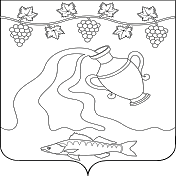 СОВЕТ КУРЧАНСКОГО СЕЛЬСКОГО ПОСЕЛЕНИЯТЕМРЮКСКОГО РАЙОНАРЕШЕНИЕ № 308LXXXII сессия                                                                                               III созыва5 марта 2019 года                                                                      ст-ца КурчанскаяО внесении изменений в решение LX сессии Совета Курчанского сельского поселения Темрюкского района III созыва от 15 ноября 2017 года № 231 «Об установлении налога на имущество физических лиц на территории Курчанского сельского поселения Темрюкского района»В соответствии с Федеральным законом от 6 октября 2003 года № 131-ФЗ «Об общих принципах организации местного самоуправления в Российской Федерации», главой 32 Налогового кодекса Российской Федерации, Законом Краснодарского края от 26 ноября 2003 года № 620-КЗ «О налоге на имущество организаций», Федеральным законом от 30 сентября 2017 года № 286-ФЗ «О внесении изменений в часть вторую Налогового кодекса Российской Федерации и отдельные законодательные акты Российской Федерации», Законом Краснодарского края от 4 апреля 2016 года № 3368-КЗ «Об установлении единой даты начала применения на территории Краснодарского края порядка определения налоговой базы по налогу на имущество физических лиц исходя из кадастровой стоимости объектов налогообложения», Устава Курчанского сельского поселения Темрюкского района, Совет Курчанского сельского поселения Темрюкского района р е ш и л:1. Внести в решение LX сессии Совета Курчанского сельского поселения Темрюкского района III созыва от 15 ноября 2017 года № 231 «Об установлении налога на имущество физических лиц на территории Курчанского сельского поселения Темрюкского района» следующие изменения, изложив строки 1, 2 и 5 таблицы пункта 2 Решения в новой редакции:«  .».2. Копию настоящего решения направить в Межрайонную инспекция Федеральной Налоговой службы России № 1 по Краснодарскому краю для руководства в работе.3. Официально опубликовать настоящее решение в периодическом печатном издании газете «Курчанский вестник», официально опубликовать(разместить) на официальном сайте муниципального образования Темрюкский район в информационно-телекоммуникационной сети Интернет, а также разместить на официальном сайте Курчанского сельского поселения Темрюкского района.  4. Контроль за выполнением настоящего решения возложить на постоянную комиссию по вопросам экономики, бюджета, финансов, налогов и распоряжению муниципальной собственностью Совета Курчанского сельского поселения Темрюкского района (Исмаилова) и начальника финансового отдела администрации   Курчанского   сельского  поселения  Темрюкского  района С.В. Мазалову.5. Настоящее решение вступает в силу со дня его официального опубликования и распространяется на правоотношения, связанные с исчислением налога на имущество физических лиц с 1 января 2018 года.1Жилые дома; части жилых домов0,32Квартиры, комнаты; части квартир0,25Гаражи, машино-места, в том числе расположенные в объектах налогообложения, указанных в строках 7 таблицы;0,3Глава Курчанского сельского поселения Темрюкского районаПредседатель Совета Курчанского сельского поселения Темрюкского района________________ В.П.Гришков«___» _______________ 20___ г._______________И.Я.Кандабарова«___» _______________ 20___ г.